                    WORSHIP FOR THE LORD’S DAYThanks for worshiping with us. Whether you are with us from the pew or with us via your computer screen, we are so glad you’re here. Remember, worship is about God and we focus our eyes and hearts on the One who is before all things.  At the same time, we know that when we gather, we receive gracious gifts and experience the love of Christ as one church.To prepare for worship, read the Words of Preparation; readand reflect upon the Scripture passage for today. Be intentional about connecting with God in your worship.WORDS FOR PREPARATIONFor now we see the beauty of God through a glass, darkly, but then face to face;               now we appreciate only in part, but then we shall affirm and appreciate God,                   even as the living God has affirmed and appreciated us. So now our tasks are           worship, mission, and management, these three; but the greatest of these is               worship. – N.T. Wright PRELUDE                             “Lo, the Winter is Past”           Marcel Dupre                                                                                                                                                                                                             WELCOME AND ANNOUNCEMENTS    CALL TO WORSHIPGod has lavished us with every perfect giftfrom aboveand called us to living intimacy through thebeloved one, Jesus Christ our Lord. *HYMN  (insert)	                     “Here in This Place” (vs 1,2, 3)                                                                    Glory to God #401CHILDREN’S MESSAGE     *CALL TO CONFESSION  Let us confess our sins to our loving God who calls us close through our                             beloved Savior, Jesus Christ our Lord. *PRAYER OF CONFESSIONLoving, righteous God, you have called us to yourself, but we have gone away. Forgetting your living Word, we cling to dead traditions. Deceiving ourselves,             we abandon your commandments. Cleanse our hearts from evil intentions and          cleanse our tongues from evil words so that our worship may be pure and we            may live in love for others. Amen.                                (Period of silence for personal confession)                                           *Assurance of PardonOur generous God has given us the perfect gift of forgiveness: Jesus Christ our Lord.        We have been made new by God’s love. Thanks be to God! *GLORIA PATRIGlory be to the Father, and to the Son, and to the Holy Ghost; as it was in the beginning, is now, and ever shall be, world without end. Amen. Amen.PRAYERS OF THE PEOPLE  AND THE LORD’S PRAYER                                  Our Father who art in heaven….           SPECIAL MUSIC                        “Swing Low, Sweet Chariot”            Handbells             PRAYER FOR ILLUMINATION SCRIPTURE  READING                                                 James 1:17-27                                                                                             Mark 7:1-8, 14-15, 21-23	                                                                                                     The word of the Lord!                                                                  Thanks be to God. SERMON	                        “The Looking Glass”         Rev .Candice Womack	*AFFIRMATION OF FAITH   (Confession of Belhar)We believe… that Christ's work of reconciliation is made manifest in the church             as the community of believers who have been reconciled with God and with one     another;  that unity is, therefore, both a gift and an obligation for the church of          Jesus Christ; that through the working of God's Spirit it is a binding force, yet simultaneously a reality which must be earnestly pursued and sought: one which            the people of God must continually be built up to attain… OFFERING OURSELVES AND OUR GIFTSEvery generous act of giving, with every perfect gift, is from above, coming                   down from the Father of lights. Filled with God’s generosity, let us offer our                     gifts with gladness through Jesus Christ our Lord.  GIVING OF OUR TITHES AND OFFERINGS    (Please use this time for silent prayer and reflection as you consider ways to                   offer your life, your gifts, time, and commitment to God. You may give online at upctx.org/giving OR as you enter or exit the church sanctuary today. There are                        two offering boxes available.) OFFERTORY                          “Let All Things Now Living”        Frank Stoldt                                  *THE DOXOLOGYPraise God from whom all blessings flow; Praise Him all creatures here below;      Praise Him above, Ye heavenly host; Praise Father, Son, and Holy Ghost. Amen.       * PRAYER OF DEDICATIONLiving God, thank you for your gifts of life – fragrant flowers, fruitful vines,        singing creatures, and our own lives, renewed in Christ. Let your grace infuse            the gifts we offer with life-giving power for those in need. In the name of the          Father and of the Son and of the Holy Spirit. Amen. *HYMN#434	                      “Today We All Are Called to Be Disciples” 				                         (verses 1-3) *BENEDICTION   *CONGREGATIONAL RESPONSE                                                  “Go now in peace. Never be afraid.		  God will go with you each hour of every day. 		  Go now in faith, steadfast, strong and true.		  Know He will guide you in all you do.		  Go now in love, and show you believe.		  Reach out to others so all the world can see.		  God will be there watching from above.		  Go now in peace, in faith, and in love.”POSTLUDE                                  “Rejoice, Ye Pure In Heart”       Robert J. Powell                                                         www.upctx.org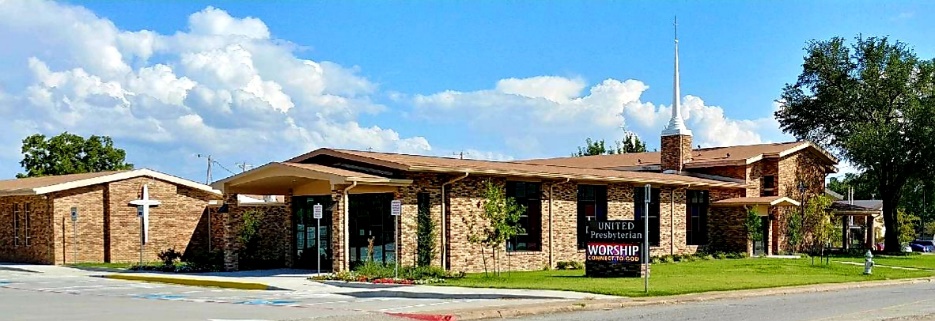                                               United Presbyterian Church                                                  Rev. Candice Womack                                                        5905 Stonewall Street                                      Greenville, Texas 75402                                            Fourteenth Sunday after Pentecost                                            August 29, 2021